  Powiat Białostocki              SAMODZIELNY PUBLICZNY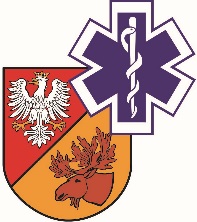                   ZAKŁAD OPIEKI ZDROWOTNEJ W ŁAPACH                  18-100 Łapy, ul. Janusza Korczaka 23                             tel. 85 814 24 38,    85 814 24 39     www.szpitallapy.plsekretariat@szpitallapy.pl                                                      NIP: 966-13-19-909			            REGON: 050644804										Łapy, 27.01.2020 r.DAO.261/ZP/2/2020/PNWszyscy Wykonawcy / Uczestnicy postępowania TREŚĆ PYTAŃ Z UDZIELONYMI ODPOWIEDZIAMI 
Dotyczy: postępowania nr ZP/29/2019/PNZamawiający, Samodzielny Publiczny Zakład Opieki Zdrowotnej w Łapach, działając 
na podstawie art. 38 ust. 2 ustawy Prawo zamówień publicznych z dnia 29 stycznia 2004 r. 
(tj. Dz. U. z  2019 r., poz. 1843 - tekst jednolity) w odpowiedzi na wniosek Wykonawców o wyjaśnienie treści SIWZ w Przetargu nieograniczonym dotyczącym ,,Dostawa materiałów opatrunkowych 
i diagnostycznych na potrzeby SP ZOZ w Łapach”, (Znak postępowania: ZP/2/2020/PN), przekazuje poniżej treść pytań wraz z odpowiedziami:Pytanie nr 1 – dot. Zapisu SIWZ rozdział 7 pkt. 7.1.2. Prosimy o wykreślenie ww. zapisu dotyczącego zobowiązania Wykonawcy do dostarczenia próbek oferowanego asortymentu razem ze złożeniem oferty lub prosimy o odstąpienie dostarczenie próbek z Części 24, w którym są oferowane papiery oryginalne najwyższej jakości a koszt próbek byłby bardzo wysoki. Ponadto Zamawiający ustalił, że jedynym kryterium oceny ofert jest cena więc niezasadne byłby żądanie próbek, którego celem jest zbadanie jakości oferowanego asortymentu.    Odpowiedź: Tak, Zamawiający wykreśla ww. zapis dotyczący zobowiązania Wykonawcy do dostarczenia próbek oferowanego asortymentu razem ze złożeniem oferty. Zamawiający nie wymaga dostarczenia próbek oferowanego asortymentu przy składaniu oferty. Pytanie nr 2 - Czy Zamawiający w Pakiecie 27 dopuści:Gaziki wykonane z wysokogatunkowej włókniny o gramaturze 70g/m2, nasączone 70% alkoholem izopropylowym, rozmiar złożonego gazika 4x4,5cm, a rozłożonego 9x12cm, trzykrotnie złożone, 
6 warstw, pakowane pojedynczo w saszetki, 100szt. saszetek w opakowaniu zbiorczym- kartoniku, wyrób medyczny klasy I?lubGaziki wykonane z wysokogatunkowej włókniny o gramaturze 70g/m2, nasączone 70% alkoholem izopropylowym, rozmiar złożonego gazika 4x4,5cm, a rozłożonego 12x12,5cm, czterokrotnie złożone, 9 warstw, pakowane pojedynczo w saszetki, 100szt. saszetek w opakowaniu zbiorczym- kartoniku, wyrób medyczny klasy I?Odpowiedź: Zamawiający podtrzymuje zapisy w SIWZ.Pytanie nr 3 - Pakiet 6, poz. 2Czy Zamawiający dopuści jałowy przeźroczysty opatrunek w rozmiarze 10 x 10 cm , z wkładem umiejscowionym centralnie o rozm. 5 x 5 cm, reszta zgodna z SIWZOdpowiedź: Tak, Zamawiający dopuszcza.Pytanie nr 4 - Pakiet 6, poz. 1Czy Zamawiający dopuści plaster hypoalergiczny do mocowania kaniul z przeźroczystej folii poliuretanowej w rozmiarze 9 x 11 cm?Odpowiedź: Zamawiający wymaga zgodnie z SIWZ. Pytanie nr 5 - Pakiet 6, poz. 1Czy Zamawiający wymaga plaster hypoalergiczny do mocowania kaniul z przeźroczystej folii poliuretanowej pokryty hipoalergicznym klejem akrylowym?Odpowiedź: Zamawiający wymaga zgodnie z SIWZ.Pytanie nr 6 - Pakiet 6, poz. 1Czy Zamawiający wymaga plaster hypoalergiczny do mocowania kaniul z przeźroczystej folii poliuretanowej sterylizowany tlenkiem etylenu?Odpowiedź: Tak, Zamawiający dopuszcza.Pytanie nr 7 - Pakiet 6, poz. 1Czy Zamawiający wymaga opatrunku uciskowego do dializ  sterylizowany radiacyjnie gdyż zapewnia to utrzymanie parametrów opatrunku przed i po sterylizacji?Odpowiedź: Zamawiający wymaga zgodnie z SIWZ.Pytanie nr 8 - Pakiet 6, poz. 1Czy Zamawiający wymaga plaster hypoalergiczny do mocowania kaniul z przeźroczystej folii poliuretanowej posiadający trzy dodatkowe włókninowe paski pozwalające na stabilniejsze umocowanie opatrunku?Odpowiedź: Zamawiający wymaga zgodnie z SIWZ.Pytanie nr 9 - Pakiet 6, 7Czy Zamawiający wyrazi zgodę na podanie ceny jednostkowej z dokładnością do 4 miejsc po przecinku?Odpowiedź: Tak, Zamawiający wyraża zgodę w pakietach nr: 6 i 7.Pytanie nr 10 - Pakiet 1, poz. 6-9Czy zamawiający wydzieli poz.6-9 do osobnego pakietu, takie rozwiązanie pozwoli innym firmom , specjalizujący się w danym asortymencie, na złożenie konkurencyjnej oferty, a tym samym umożliwi Zamawiającemu na osiągnięcie oszczędności i wymiernych korzyści finansowych?Odpowiedź: Zamawiający nie wyraża zgody na wydzielenie pozycji 6-9 do osobnego pakietu. Zamawiający podtrzymuje Opis przedmiotu zamówienia zgodnie z SIWZ.Pytanie nr 11 - Pakiet 1, poz. 6-9Czy Zamawiający dopuści siatki opatrunkowe elastyczne wykonane 70 % - 80 % z przędzy poliamidowej teksturowanej (nazwa zamienna nylon, elastil, poliamid) oraz 20 % - 30 % poliuretanowej przędzy elastomerowej (nazwa zamienna lycra, spandex, elastan, dorlastan)?Odpowiedź: Zamawiający wymaga zgodnie z SIWZ.Pytanie nr 12 - Pakiet 1, poz. 6-9Czy zamawiający wymaga siatek o rozmiarach odpowiadającym poszczególnym częściom ciała, rozmiary przedstawione poniżej – szerokość w milimetrach w stanie swobodnym?Rozmiar 1- palec – do 15 mm szer. w stanie spoczynkuRozmiar 2- dłoń, palec – 10-25 mm j.w.Rozmiar 3-dłoń, stopa – 15-35 mm j.w.	Rozmiar 4- podudzie, kolano, ramię, stopa, łokieć – 25-45 mm j.w.Rozmiar 6-głowa, ramię, podudzie, kolano – 40-65 mm j.w.Rozmiar 8 – udo, głowa, biodra – 50-95 mm, j.w.Rozmiar 10 – biodra, brzuch – 65-135 mm. J.w.	Rozmiar 14 – klatka piersiowa , brzuch – 80-140 mm, j.w.Odpowiedź: Zamawiający wymaga zgodnie z SIWZ.Pytanie nr 13 - Pakiet 2, poz. 2-4,7Czy zamawiający dopuści wyroby z gazy sklasyfikowane w klasie I reg.4 ? Wyroby, które są przedmiotem oferty są produktami niesterylnymi, w związku z  tym nie używa się ich w zabiegach medycznych wysokiego ryzyka i nie zachodzi potrzeba, aby były sklasyfikowane w klasie II a reg.7. Odpowiedź: Zamawiający wymaga zgodnie z SIWZ.Pytanie nr 14 - Pakiet 2, poz. 2-6Czy zamawiający dopuści kompresy o wadze nominalnej –dla wyrobów z gazy 17 nitkowych, 8 warstwowych : dla rozmiaru 5 cm x 5cm – 0,46 g (+/-5%); dla 7,5 cm x 7,5 cm – 0,985 g; dla 10 cm x 10 cm - 1,65 g?Odpowiedź: Zamawiający wymaga zgodnie z SIWZ.Pytanie nr 15 - Pakiet 2, poz. 9-10Czy zamawiający dopuści opaskę dzianą elastyczną wykonaną z 100% włókien syntetycznych tj: poliestrowych i poliamidowych posiadające rozciągliwość powyżej 130 % z zapinką wewnątrz opakowania indywidualnego? Odpowiedź: Zamawiający wymaga zgodnie z SIWZ.Pytanie nr 16 - Pakiet nr 2 – Materiały opatrunkowe:Poz. 2, 3, 4, 7 – czy Zamawiający dopuszcza możliwość zmiany w zakresie klasyfikacji kompresów gazowych niejałowych i kompresów z włókniny niejałowych w przypadku, gdy producent w związku z wejściem w życie rozporządzenia Parlamentu Europejskiego i Rady (UE) 2017/745 z dnia 5 kwietnia 2017 r. w sprawie wyrobów medycznych, zmiany dyrektywy 2001/83/WE, rozporządzenia (WE) nr 178/2002 i rozporządzenia (WE) nr 1223/2009 oraz uchylenia dyrektyw Rady 90/385/EWG i 93/42/EWG, dokona zmiany klasyfikacji?Producenci w ramach procesu uzyskiwania deklaracji zgodności w związku z wymaganiami w/w rozporządzenia mogą dokonywać zmiany klasyfikacji wyrobu medycznego. Co oznacza, że wyrób medyczny, który zgodnie z obecnie obowiązującymi przepisami ma klasę IIa reg. 7 może zostać zakwalifikowany do klasy I reg.4. Nie wynika to ze zmiany jego parametrów technicznych czy jakościowych, bo te pozostaną bez zmian, lecz podejścia producenta do procesu sklasyfikowania wyrobów gazowych i włókninowych niesterylnych, jako produktów nie będących już wyrobem inwazyjnym do procedur tzw. „wysokiego ryzyka”.W związku z powyższym wnosimy o wprowadzenie zmian postanowień umowy w § 4 ust. 1 poprzez dodanie poniższego zapisu: "Strony dopuszczają możliwość zmiany umowy w zakresie dotyczącym zmiany klasy wyrobu medycznego  w przypadku, gdy producent wyrobu medycznego, w związku z wejściem w życie rozporządzenia Parlamentu Europejskiego i Rady (UE) 2017/745 z dnia 5 kwietnia 2017 r. w sprawie wyrobów medycznych, zmiany dyrektywy 2001/83/WE, rozporządzenia (WE) nr 178/2002 i rozporządzenia (WE) nr 1223/2009 oraz uchylenia dyrektyw Rady 90/385/EWG i 93/42/EWG, dokona zmiany klasy tego wyrobu medycznego."Odpowiedź: Zamawiający podtrzymuje Opis przedmiotu zamówienia zgodnie z treścią SIWZ.Pytanie nr 17 - Prosimy o zmniejszenie wysokości kar umownych określonych w § 7 ust. 1 c) poprzez zmianę podstawy ich naliczania - z „wartości brutto umowy określonej w § 1 ust. 1“ na „wartość brutto niezrealizowanej części jednostkowego zamówienia“.Odpowiedź: Zamawiający nie wyraża zgody na zmianę treści Istotnych Treści Umowy. Zamawiający pozostawia treść IPPU bez zmian.Pytanie nr 18 - § 7 ust. 1 a) i b) – czy Zamawiający zgodzi się aby w § 7 ust. 1 a) i b) wzoru umowy wyrażenie „5% wartości brutto umowy określonej w § 1 ust. 1 ” zostało zastąpione wyrażeniem „5% niezrealizowanej części umowy brutto”? Uzasadnione jest aby kara umowna za odstąpienie/wypowiedzenie/rozwiązanie umowy była naliczana od wartości niezrealizowanej części umowy, nie zaś od wartości całej umowy. W przeciwnym razie, w przypadku odstąpienia/wypowiedzenia/rozwiązania umowy po zrealizowaniu jej znaczącej części, kara umowna byłaby niewspółmiernie wysoka w stosunku do wartości niezrealizowanej części umowy, a nawet mogłaby przewyższać wartość niezrealizowanej części umowy. Taka kara byłaby rażąco wygórowana w rozumieniu art. 484 § 2 Kodeksu cywilnego i naruszałaby zasadę proporcjonalności wyrażoną w art. 7 ust. 1 ustawy Prawo zamówień publicznych.Odpowiedź: Zamawiający nie wyraża zgody na zmianę treści Istotnych Treści Umowy. Zamawiający pozostawia treść IPPU bez zmian.Pytanie nr 19 - dotyczy pakietu nr 10 poz. 1:Czy Zamawiający wymaga w przedmiocie zamówienia (pakiet 10): pieluchomajtek dla dorosłych dla osób ze średnim i ciężkim nietrzymaniem moczu, które prócz elementów wymienionych w opisie produktu posiadają w swej budowie:• Co najmniej jeden ściągacz taliowy – zabezpieczenie przed wyciekami moczu u pacjentów leżących;• System szybkiego wchłaniania moczu – zabezpieczenie przed wyciekami u pacjentów, którzy poruszają się lub wykonują częstą zmianę pozycji?Wymienione powyżej elementy są charakterystyczne dla produktów, które od wielu lat były stosowane przez personel medyczny Zamawiającego. Produkty te w pełni pokrywają potrzeby personelu medycznego oraz pacjentów. Z informacji od personelu medycznego wynika, że oczekują oni tego typu produktów. Z testów produktów przeprowadzonych na oddziałach wynika, że produkty nie posiadające powyższych elementów i posiadające niższe poziomy chłonności (blisko 300g na jednym produkcie) nie sprawdzają się - zwiększona jest ilość zużytych produktów, koszty prania brudnej pościeli oraz czas pracy personelu.Odpowiedź: Zamawiający wymaga zgodnie z SIWZ.Pytanie nr 20 -  dotyczy pakietu nr 10 poz. 1:Czy Zamawiający wymaga w przedmiocie zamówienia: pieluchomajtek dla dorosłych w rozmiarze L o chłonności co najmniej 2700g? Należy nadmienić, że Zamawiający z produktów o wymienionej wcześniej chłonności korzysta od lat. Nagłe obniżenie poziomów chłonności o co najmniej 300 g może spowodować obniżenie jakości opieki nad pacjentem oraz zwiększy koszty związane z wydatkami na produkty chłonne. Odpowiedź: Tak, Zamawiający dopuszcza.Pytanie nr 21 - dotyczy pakietu nr 27 poz. 1:Zwracamy się do Zamawiającego z prośbą o dopuszczenie gazików w rozmiarze 60x30 mm, spełniających pozostałe wymagania SIWZ.Odpowiedź: Tak, Zamawiający dopuszcza.Pytanie nr 22 - W związku z wymogiem przygotowania dużej ilości próbek, zwracam się z prośbą o przesunięcie terminu składania ofert. Odpowiedź: W dniu 22 stycznia 2020 roku Zamawiający poinformował o wycofaniu próbek. Zmiana została opublikowana na stronie internetowej Zamawiającego. Zamawiający podtrzymuje stanowisko, iż nie wymaga próbek.Pytanie nr 23 - Pakiet 18 poz. 1-3Czy Zamawiający dopuści rękawy nie posiadające znaku CE bezpośrednio na rękawie? Odpowiedź: Zamawiający wymaga zgodnie Z SIWZ.Pytanie nr 24 - Pakiet 19 poz. 4, 6Czy Zamawiający dopuści serwety posiadające dodatkowo przylepiec?Odpowiedź: Tak, zamawiający dopuszcza.Pytanie nr 25- Pakiet 19 poz. 7Czy nie zaszła oczywista omyłka pisarska i Zamawiający miał na myśli serwetę w rozmiarze 210 x 160 cm? Odpowiedź: Zamawiający informuje, iż zaszła oczywista pomyłka pisarska, w pakiecie 19 poz. 7 powinno być: „Serweta jałowa z włókniny polipropylenowej o gramaturze 35g, wymiar 210x160 cm opakowanie 1 szt”.Pytanie nr 26 - Pytania dotyczące treści umowy:Czy za dni robocze w rozumieniu wzoru umowy będą uważane dni od poniedziałku do piątku, z wyjątkiem dni ustawowo wolnych od pracy?Odpowiedź: Tak, za dni robocze w rozumieniu wzoru umowy będą uważane dni od poniedziałku do piątku, z wyjątkiem dni ustawowo wolnych od pracy.Pytanie nr 27 - Pytania dotyczące treści umowy:Co Zamawiający rozumie pod pojęciem rozładunku materiałów do apteki Szpitalnej Zamawiającego? (§6 wzoru umowy)Odpowiedź: Zamawiający pod pojęciem rozładunku materiałów do Apteki Szpitalnej Zamawiającego rozumie wniesienie przedmiotu zamówienia do miejsca określonego zgodnie 
z SIWZ.Pytanie nr 28 - Pytania dotyczące treści umowy:Czy Zamawiający wyrazi zgodę, aby kara umowna w §7 pkt 1c naliczana była od niedostarczonej części dostawy? Odpowiedź: Zamawiający nie wyraża zgody na wskazany sposób naliczania kar.Pytanie nr 29 - Pakiet 5Prosimy Zamawiającego o dopuszczenie opatrunku całkowicie poliuretanowego (nieposiadającego wzmocnienia włókniną), pozostałe wymogi zgodnie z SIWZ.Odpowiedź: Zamawiający wymaga zgodnie z SIWZ.Pytanie nr 30 - Pakiet 6, poz.1Prosimy Zamawiającego o dopuszczenie jałowego, przezroczystego, wodoszczelnego opatrunku 
w rozmiarze 8,5cmx11,5cm, pozostałe wymogi zgodnie z SIWZ.Odpowiedź: Zamawiający wymaga zgodnie z SIWZ.Pytanie nr 31 - Pakiet 6, poz.2Prosimy Zamawiającego o dopuszczenie jałowego, przezroczystego opatrunku w rozmiarze 10cmx10cm, pozostałe wymogi zgodnie z SIWZ.Odpowiedź: Tak, Zamawiający dopuszcza.Pytanie nr 32 - Pakiet 14, poz.2Prosimy Zamawiającego o dopuszczenie opatrunków pakowanych a’10 szt., z odpowiednim przeliczeniem ilości opakowań. Pozostałe wymogi zgodnie z SIWZ.Odpowiedź: Tak, Zamawiający dopuszcza.Pytanie nr 33 - Pakiet 22Prosimy Zamawiającego o dopuszczenie opatrunków do mocowania cewników i sond donosowych 
w rozmiarze 7,5x7,6, pakowanych a’100 sztuk, z odpowiednim przeliczeniem ilości opakowań.Odpowiedź: Zamawiający wymaga zgodnie z SIWZ.Pytanie nr 34 - Pakiet 27Prosimy Zamawiającego o dopuszczenie gazików niesterylnych, nasączonych 70% alkoholem izopropylowym, pakowanych pojedynczo x 100 sztuk, w rozmiarze przed rozłożeniem 3cmx3cm, 
po rozłożeniu 6cmx6cm.Odpowiedź: Zamawiający wymaga zgodnie z SIWZ.DYREKTORSamodzielnego PublicznegoZakładu Opieki Zdrowotnej w ŁapachUrszula Łapińska